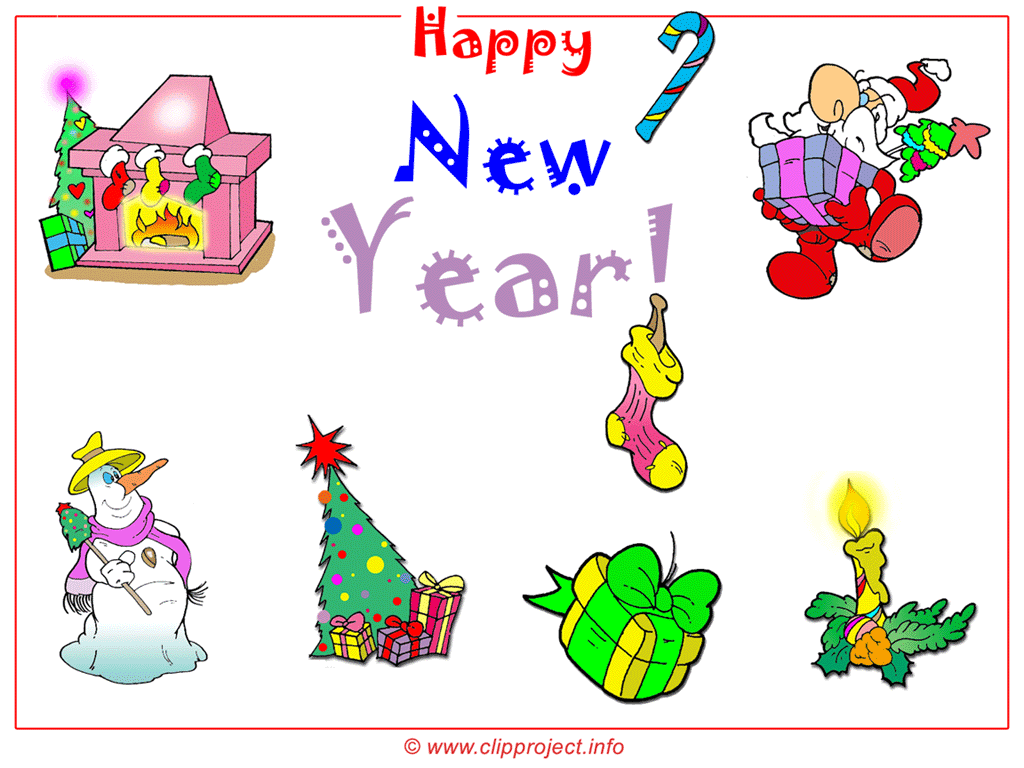 January 2016 Recess & Lunch Playground Schedule January 2016 Recess & Lunch Playground Schedule January 2016 Recess & Lunch Playground Schedule January 2016 Recess & Lunch Playground Schedule January 2016 Recess & Lunch Playground Schedule January 2016 Recess & Lunch Playground Schedule January 2016 Recess & Lunch Playground Schedule SundayMondayTuesdayWednesdayThursdayFridaySaturday110:15-10:45:11:50-12:50:23410:15-10:45:11:50-12:50:Gutierrez, K 510:15-10:45:11:50-12:50: Daniels, J; Hoffman610:15-10:45:11:50-12:50: Strain;710:15-10:45:11:50-12:50:810:15-10:45:11:50-12:50:9101110:15-10:45:11:50-12:50: Gutierrez, k; 1210:15-10:45:11:50-12:50: Daniels, J; Hoffman1310:15-10:45:11:50-12:50: Strain; Manzur1410:15-10:45:11:50-12:50:15**Noon Dismissal**161718**No School**1910:15-10:45:11:50-12:50: Daniels, J; Hoffman2010:15-10:45:11:50-12:50: Strain; 2110:15-10:45:11:50-12:50:2210:15-10:45:11:50-12:50:23242510:15-10:45:11:50-12:50: Gutierrez, k; 2610:15-10:45:11:50-12:50: Daniels, J; Hoffman2710:15-10:45:11:50-12:50: Strain; Manzur2810:15-10:45:11:50-12:50:2910:15-10:45:11:50-12:50:30